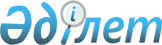 О внесении изменения в решение Жаксынского районного маслихата от 4 марта 2011 года № С-32-6 "О предоставлении мер социальной поддержки специалистам здравоохранения, образования, социального обеспечения, культуры и спорта, прибывшим для работы и проживания в сельские населенные пункты района на 2011 год"
					
			Утративший силу
			
			
		
					Решение Жаксынского районного маслихата Акмолинской области от 11 ноября 2011 года № ВС-37-2. Зарегистрировано Управлением юстиции Жаксынского района Акмолинской области 14 декабря 2011 года № 1-13-141. Утратило силу решением Жаксынского районного маслихата Акмолинской области от 27 марта 2012 года № 5С-2-5      Сноска. Утратило силу решением Жаксынского районного маслихата Акмолинской области от 27.03.2012 № 5С-2-5.

      В соответствии с пунктом 8 статьи 18 Закона Республики Казахстан от 8 июля 2005 года «О государственном регулировании развития агропромышленного комплекса и сельских территорий», постановлением Правительства Республики Казахстан от 1 июля 2011 года № 753 «О внесении изменения в постановление Правительства Республики Казахстан от 18 февраля 2009 года № 183 «Об утверждении размеров и Правил предоставления мер социальной поддержки специалистам здравоохранения, образования, социального обеспечения, культуры и спорта, прибывшим для работы и проживания в сельские населенные пункты», Жаксынский районный маслихат РЕШИЛ:



      1. Внести в решение Жаксынского районного маслихата «О предоставлении мер социальной поддержки специалистам здравоохранения, образования, социального обеспечения, культуры и спорта, прибывшим для работы и проживания в сельские населенные пункты района на 2011 год» от 04 марта 2011 года № С-32-6 (зарегистрировано в Реестре государственной регистрации нормативных правовых актов № 1-13-129, опубликовано 29 апреля 2011 года в районной газете «Жаксынский вестник») следующее изменение:



      пункт 1 изложить в новой редакции:

      «1. Предоставить специалистам сферы здравоохранения, образования, социального обеспечения, культуры и спорта, прибывшим для работы и проживания в сельские населенные пункты района на 2011 год меры социальной поддержки в виде:

      1) подъемного пособия в сумме, равной семидесятикратному месячному расчетному показателю;

      2) социальной поддержки для приобретения жилья – бюджетный кредит в сумме, не превышающей одну тысячу пятисоткратный размер месячного расчетного показателя.».



      2. Настоящее решение вступает в силу со дня государственной регистрации в Департаменте юстиции Акмолинской области и вводится в действие со дня официального опубликования.      Председатель

      внеочередной тридцать

      седьмой сессии Жаксынского

      районного маслихата                        Б.Джанадилов      Секретарь Жаксынского

      районного маслихата                        Б.Джанадилов      СОГЛАСОВАНО      Аким Жаксынского района                    И.Кабдугалиев      Начальник государственного

      учреждения «Отдел экономики

      и финансов Жаксынского района»             К.Дузелбаев
					© 2012. РГП на ПХВ «Институт законодательства и правовой информации Республики Казахстан» Министерства юстиции Республики Казахстан
				